Генеральная прокуратура Российской Федерации организовала Международный молодежный конкурс социальной рекламы «Вместе против коррупции!»Генеральная прокуратура Российской Федерации выступает организатором Международного молодежного конкурса социальной антикоррупционной рекламы на тему «Вместе против коррупции!».Конкурс проводится для молодежи из Российской Федерации, а также других государств – участников Межгосударственного совета по противодействию коррупции (Армения, Беларусь, Казахстан, Кыргызстан, Таджикистан) и стран БРИКС (Бразилия, Индия, Китай, ЮАР).Соорганизаторами этого мероприятия являются компетентные в сфере противодействия коррупции органы государств – участников конкурса.К участию приглашаются молодые люди в возрасте от 14 до 35 лет из Армении, Беларуси, Бразилии, Индии, Казахстана, Китая, Кыргызстана, России, Таджикистана и ЮАР, которым предлагается подготовить антикоррупционные плакаты и видеоролики на тему «Вместе против коррупции!».Ожидается, что в конкурсных работах будут отражены современные государственные механизмы борьбы государства с проявлениями коррупции на всех уровнях и во всех сферах жизнедеятельности общества, а также роль и значение международного сотрудничества в данном направлении. Торжественную церемонию награждения победителей конкурса планируется приурочить к Международному дню борьбы с коррупцией (9 декабря).Прием работ будет осуществляться на официальном сайте конкурса www.anticorruption.life со 1 июня по 1 октября 2019 г. по двум номинациям – социальный плакат и социальный ролик.Выражаем надежду, что этот уникальный проект привлечет внимание к проблеме коррупции не только молодежи, но и взрослого поколения, послужит целям выработки нетерпимого отношения в обществе к ее проявлениям. Правила проведения конкурса доступны на официальном сайте Генеральной прокуратуры Российской Федерации в сети «Интернет»http://genproc.gov.ru/smi/news/genproc/news-1583784/  http://genproc.gov.ru/anticor/konkurs-vmeste-protiv-korrupcii/ 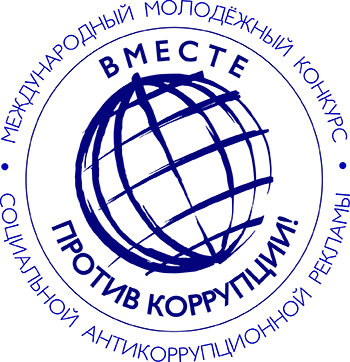 